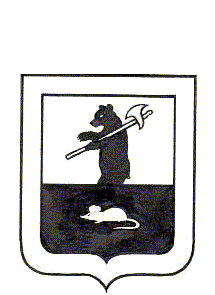 АДМИНИСТРАЦИЯ ГОРОДСКОГО ПОСЕЛЕНИЯ МЫШКИН                                                 ПОСТАНОВЛЕНИЕ               г. Мышкин16.06.2021                                                              № 109 О внесении изменений в постановление Администрации городского поселения Мышкин от 13.03.2020 № 52 «Об утверждении муниципальной программы «Развитие сети автомобильных дороггородского поселения Мышкин на 2020-2022 годы»В соответствии с  Федеральным законом от 06.10.2003 № 131-ФЗ «Об общих принципах организации местного самоуправления в Российской Федерации», решением Муниципального Совета городского поселения Мышкин от 08.12.2020 № 19 «О бюджете городского поселения Мышкин на 2021 год и на плановый период 2022 и 2023 годов», постановлением Администрации городского поселения Мышкин от 14.11.2016 № 403 «Об утверждении Положения о разработке, утверждении, реализации и оценке эффективности муниципальных программ в городском поселении Мышкин», постановлением Администрации городского поселения Мышкин от 15.11.2016 № 409 «Об утверждении Перечня муниципальных программ городского поселения Мышкин»,ПОСТАНОВЛЯЕТ:1. Внести изменения в постановление Администрации городского поселения Мышкин от 13.03.2020 № 52 «Об утверждении муниципальной программы «Развитие сети автомобильных дорог городского поселения Мышкин на 2020-2022 годы» изложив приложение № 1 в новой редакции.2. Настоящее постановление разместить на официальном сайте Администрации городского поселения Мышкин в информационно-телекоммуникационной сети «Интернет» и опубликовать в газете «Волжские зори». 3. Контроль за исполнением настоящего постановления оставляю за собой. 4. Постановление вступает в силу после его официального опубликования.Глава городского поселения Мышкин                                                                           Е.В. ПетровПриложение № 1к постановлению Администрации городского поселения Мышкинот 16.06.2021 № 109 ПАСПОРТ МУНИЦИПАЛЬНОЙ ПРОГРАММЫI. Общая характеристика сферы реализации муниципальной программыДорожное хозяйство является одной из отраслей экономики, развитие которой напрямую зависит от общего состояния экономики района, и в то же время дорожное хозяйство как один из элементов инфраструктуры экономики оказывает влияние на ее развитие.Автомобильный транспорт как один из самых распространенных, мобильных видов транспорта требует наличия развитой сети автомобильных дорог с комплексом различных инженерных сооружений на них. Автомобильные дороги, являясь сложными инженерно-техническими сооружениями, имеют ряд особенностей, а именно:- автомобильные дороги представляют собой материалоемкие, трудоемкие линейные сооружения, содержание которых требует больших финансовых затрат;- в отличие от других видов транспорта автомобильный – наиболее доступный для всех видов транспорта, а его неотъемлемый элемент – автомобильная дорога – доступен абсолютно всем гражданам, водителям и пассажирам транспортных средств, и пешеходам;- помимо высокой первоначальной стоимости строительства, текущий ремонт и содержание автомобильных дорог также требуют больших затрат.Как и любой товар, автомобильная дорога обладает определенными потребительскими свойствами, а именно: удобство и комфортность передвижения; скорость движения; пропускная способность; безопасность движения; экономичность движения; долговечность; стоимость содержания; экологическая безопасность.Оценка влияния дорожного хозяйства на экономику включает целый ряд более сложных проблем, чем оценка экономических затрат. Это определяется рядом причин. Во-первых, ряд положительных результатов, таких, как повышение комфорта и удобства поездок за счет улучшения качественных показателей сети дорог или экономия времени за счет качества дорог, не может быть выражен в денежном эквиваленте. Во-вторых, результат в форме снижения транспортных затрат, который касается большого количества граждан, трудно спрогнозировать.В-третьих, некоторые положительные результаты, связанные с совершенствованием сети автомобильных дорог, могут быть достигнуты в различных сферах экономики. Поэтому оценить их в количественных показателях представляется не всегда возможным.Показателями улучшения состояния дорожной сети являются:- снижение текущих издержек, в первую очередь для пользователей автомобильных дорог;-  стимулирование общего экономического развития прилегающих территорий;- снижение числа дорожно-транспортных происшествий и нанесенного материального ущерба; - повышение комфорта и удобства поездок.II. Цель(и) и целевые показатели муниципальной программыГлавной целью Программы является развитие дорожной сети и приведение ее в нормативное состояние в результате строительства, реконструкции, ремонта и содержания на территории городского поселения Мышкин. Для реализации этой цели необходимо решение следующих задач:- обеспечение ремонта существующей дорожной сети; - организация содержания автомобильных дорог общего пользования в соответствии с нормативными требованиями; - обеспечение непрерывного и безопасного дорожного движения, сокращение числа дорожно-транспортных происшествий.В результате реализации Программы будет достигнуто:- обеспечение сохранности автомобильных дорог, устранение очагов аварийности, ликвидация и профилактика возникновения опасных участков на сети автомобильных дорог, снижение негативных воздействий автомобильного транспорта и автомобильных дорог на состояние окружающей среды;- совершенствование методов и способов проведения дорожных работ, внедрение новых технологий и материалов, применяемых при осуществлении дорожного строительства, направленных на повышение срока службы дорожных сооружений и мостовых конструкций;- обеспечение и повышение безопасности дорожного движения автотранспорта и людей.Сведения о целевых показателях (индикаторах) муниципальной программы «Развитие сети автомобильных дорог городского поселения Мышкин на 2020-2022 годы»III.План мероприятий муниципальной программыСистема программных мероприятийIV. Методика оценки эффективности муниципальной программы.Стратегическая результативность муниципальной программы - степень достижения показателей целей муниципальной программы на конец отчетного периода. Различают промежуточную результативность (ежегодно по итогам года накопительным итогом) и итоговую стратегическую результативность (на момент завершения муниципальной программы).Расчет индекса стратегической результативности муниципальной программы производится в соответствии с Приложением № 4 к Положению, утвержденному постановлением Администрации городского поселения Мышкин от 14.11.2016 № 403 «Об утверждении Положения о разработке, утверждении, реализации и оценке эффективности муниципальных программ в городском поселении Мышкин» V. Финансовое обеспечение муниципальной программы«Развитие сети автомобильных дорог городскогопоселения Мышкин на 2020-2022 годы»1Наименование муниципальной программыМуниципальная программа «Развитие сети автомобильных дорог городского поселения Мышкин на 2020-2022 годы»2Заказчик муниципальной программыМУ «Администрация городского поселения Мышкин»3Ответственный исполнитель муниципальной программыНачальник МУ «Управление городского хозяйства»4Сроки реализации муниципальной программы2020-2022 годы5Основные цели муниципальной программы1.Развитие дорожной сети и приведение её в нормативное состояние в результате строительства, реконструкции, ремонта и содержания на территории городского поселения Мышкин;6Основные задачи муниципальной программы1.Обеспечение ремонта существующей дорожной сети.2.Организация содержания автомобильных дорог общего пользования в соответствии с нормативными требованиями.3.Обеспечение непрерывного и безопасного дорожного движения, сокращение числа дорожно-транспортных происшествий.7Объемы и источники финансирования муниципальной программыОбщая потребность в финансовых средствах – 49 587,155 тыс. руб., из них:- средства бюджета городского поселения Мышкин – 33 805,117 тыс. руб.- средства областного бюджета Ярославской области – 15 782,038 тыс. руб.,в т.ч. по годам реализации:2020 год – 13 053,825 тыс. руб.;2021 год – 32 073,526 тыс. руб.;2022 год – 4 459,804 тыс. руб.8Ожидаемые результатыРеализация программы позволит: - обеспечить сохранность автомобильных дорог, устранить очаги аварийности, ликвидации и профилактики возникновения опасных участков на сети автомобильных дорог, снизить негативное воздействие автомобильного транспорта и автомобильных дорог на состояние окружающей среды;- усовершенствовать методы и способы проведения дорожных работ, внедрить новые технологии и материалы, применяемые при осуществлении дорожного строительства, направленные на повышение срока службы дорожных сооружений и мостовых конструкций;- обеспечить повышение безопасности дорожного движения автотранспорта и людей.9Перечень подпрограмм и основных мероприятийОсновные мероприятия:1. Содержание и ремонт автомобильных дорог.2. Возмещение части затрат, возникших в связи с оказанием услуг по перевозке пассажиров маршрутным такси.Наименование показателяЕдиница измеренияЗначение показателяЗначение показателяЗначение показателяЗначение показателяНаименование показателяЕдиница измеренияБазовое 2019 год2020 год плановое2021 год плановое2022 год плановое123456Общая протяженность дорог всегокм42,142,142,142,1в том числе с твердым покрытиемкм21,921,921,921,9Доля протяженности автомобильных дорог,  отвечающих нормативным требованиям, в общей протяженности автомобильных дорог общего пользования%52525252Протяженность отремонтированных автомобильных дорог общего пользования.км/п.м.0,3880,9841,4960,3№ п/пСодержание мероприятияЦель мероприятияИсполнительСрок исполненияИсточник финансированияОбъем финансирования по годам (тыс. руб.)Объем финансирования по годам (тыс. руб.)Объем финансирования по годам (тыс. руб.)Объем финансирования по годам (тыс. руб.)ВсегоВсего№ п/пСодержание мероприятияЦель мероприятияИсполнительСрок исполненияИсточник финансирования20202021202212345678910101. Содержание и ремонт автомобильных дорог1. Содержание и ремонт автомобильных дорог1. Содержание и ремонт автомобильных дорог1. Содержание и ремонт автомобильных дорог1. Содержание и ремонт автомобильных дорог1. Содержание и ремонт автомобильных дорог1. Содержание и ремонт автомобильных дорог1. Содержание и ремонт автомобильных дорог1. Содержание и ремонт автомобильных дорог1. Содержание и ремонт автомобильных дорог1. Содержание и ремонт автомобильных дорог1. Содержание и ремонт автомобильных дорог1.1. Оплата кредиторской задолженность за 2019 год1.1. Оплата кредиторской задолженность за 2019 год1.1. Оплата кредиторской задолженность за 2019 год1.1. Оплата кредиторской задолженность за 2019 год1.1. Оплата кредиторской задолженность за 2019 год1.1. Оплата кредиторской задолженность за 2019 год1.1. Оплата кредиторской задолженность за 2019 год1.1. Оплата кредиторской задолженность за 2019 год1.1. Оплата кредиторской задолженность за 2019 год1.1. Оплата кредиторской задолженность за 2019 год1.1. Оплата кредиторской задолженность за 2019 год1.1. Оплата кредиторской задолженность за 2019 год1.1.1.Зимнее содержание дорог в городском поселении МышкинОбщедоступность проезда в населенном пунктеМУ «Управление городского хозяйства»I, II кварталМестный бюджет200,0--200,0200,01.1.1.Зимнее содержание дорог в городском поселении МышкинОбщедоступность проезда в населенном пунктеМУ «Управление городского хозяйства»I, II кварталОбластной бюджет1115,0--1115,01115,01.1.2.Выполнение работ по ремонту дорог (тротуаров) городского поселения МышкинПриведение состояния дороги к нормативным требованиямАдминистрация ГП МышкинМУ «Управление городского хозяйства»I, II кварталОбластной бюджет46,933--46,93346,933ИтогоИтогоИтогоИтогоИтогоИтого1 361,933--1 361,9331 361,9331.2. Содержание автомобильных дорог1.2. Содержание автомобильных дорог1.2. Содержание автомобильных дорог1.2. Содержание автомобильных дорог1.2. Содержание автомобильных дорог1.2. Содержание автомобильных дорог1.2. Содержание автомобильных дорог1.2. Содержание автомобильных дорог1.2. Содержание автомобильных дорог1.2. Содержание автомобильных дорог1.2. Содержание автомобильных дорог1.2. Содержание автомобильных дорог1.2.1.Зимнее содержание дорог в городском поселении МышкинОбщедоступность проезда в населенном пунктеМУ «Управление городского хозяйства»I, IV кварталМестный бюджет 175,0236,448500,0911,448911,4481.2.1.Зимнее содержание дорог в городском поселении МышкинОбщедоступность проезда в населенном пунктеМУ «Управление городского хозяйства»I, IV кварталОбластной бюджет1425,01513,5521425,04363,5524363,5521.2.2.Летнее содержание дорог в городском поселении МышкинИсполнение решений суда (дорожная разметка, очистка дорог от песка и мусора)МУ «Управление городского хозяйства»II-III кварталМестный бюджет 1073,2061093,720492,72659,6262659,6261.2.2.Летнее содержание дорог в городском поселении МышкинИсполнение решений суда (дорожная разметка, очистка дорог от песка и мусора)МУ «Управление городского хозяйства»II-III кварталОбластной бюджет88,5520,088,552177,104177,1041.2.3.Обеспечение безопасности движения пешеходовПриведение пешеходных переходов к объектам социальной сферы на территории городского поселения Мышкин к нормативным требованиямМУ «Управление городского хозяйства»II-III кварталМестный бюджет129,489200,0200,0529,489529,489ИтогоИтогоИтогоИтогоИтогоИтого2891,2473043,7202706,2528641,2198641,2191.3. Проектно-сметная документация, экспертиза1.3. Проектно-сметная документация, экспертиза1.3. Проектно-сметная документация, экспертиза1.3. Проектно-сметная документация, экспертиза1.3. Проектно-сметная документация, экспертиза1.3. Проектно-сметная документация, экспертиза1.3. Проектно-сметная документация, экспертиза1.3. Проектно-сметная документация, экспертиза1.3. Проектно-сметная документация, экспертиза1.3. Проектно-сметная документация, экспертиза1.3. Проектно-сметная документация, экспертиза1.3. Проектно-сметная документация, экспертиза1.3.1.Проектно-сметная документация, экспертизаОпределить правильность принятых проектных решений. Определить соответствие данных сметной документации проекта фактическим расценкам и коэффициентам.МУ «Управление городского хозяйства»В течение годаМестный бюджет92,095115,0-207,095207,095ИтогоИтогоИтогоИтогоИтогоИтого92,095115,0-207,095207,0951.4. Капитальный ремонт и ремонт автомобильных дорог1.4. Капитальный ремонт и ремонт автомобильных дорог1.4. Капитальный ремонт и ремонт автомобильных дорог1.4. Капитальный ремонт и ремонт автомобильных дорог1.4. Капитальный ремонт и ремонт автомобильных дорог1.4. Капитальный ремонт и ремонт автомобильных дорог1.4. Капитальный ремонт и ремонт автомобильных дорог1.4. Капитальный ремонт и ремонт автомобильных дорог1.4. Капитальный ремонт и ремонт автомобильных дорог1.4. Капитальный ремонт и ремонт автомобильных дорог1.4. Капитальный ремонт и ремонт автомобильных дорог1.4. Капитальный ремонт и ремонт автомобильных дорог1.4.1.Выполнение работ по ремонту дорог (тротуаров) городского поселения МышкинИсполнение решений суда (приведение состояния дороги к нормативным требованиям),МУ «Управление городского хозяйства»II-III кварталМестный бюджет 1523,04827241,25480,028844,30228844,3021.4.1.Выполнение работ по ремонту дорог (тротуаров) городского поселения МышкинИсполнение решений суда (приведение состояния дороги к нормативным требованиям),МУ «Управление городского хозяйства»II-III кварталОбластной бюджет7 052,3451513,5521513,55210079,44910079,4491.4.1.Выполнение работ по ремонту дорог (тротуаров) городского поселения Мышкинв том числе:1.4.1.Выполнение работ по ремонту дорог (тротуаров) городского поселения Мышкин2020 год - ул. ЛеснаяМестный бюджет 86,43186,43186,4311.4.1.Выполнение работ по ремонту дорог (тротуаров) городского поселения Мышкин2020 год - ул. ЛеснаяОбластной бюджет1513,5521513,5521513,5521.4.1.Выполнение работ по ремонту дорог (тротуаров) городского поселения Мышкин2020 год – от                 ул. К. Либкнехта до  ул. Строителей, д.21Местный бюджет 149,765149,765149,7651.4.1.Выполнение работ по ремонту дорог (тротуаров) городского поселения Мышкин2020 год – от                 ул. К. Либкнехта до  ул. Строителей, д.21Областной бюджет2845,5372845,5372845,5371.4.1.Выполнение работ по ремонту дорог (тротуаров) городского поселения Мышкин2020 год –                   ул. Угличская               Местный бюджет 141,750141,750141,7501.4.1.Выполнение работ по ремонту дорог (тротуаров) городского поселения Мышкин2020 год –                   ул. Угличская               Областной бюджет2693,2562693,2562693,2562020 год –                    ул. АнаньинскаяМестный бюджет628,159628,159628,1592020 год –                     ул. НикольскаяМестный бюджет516,943516,943516,9432021 год –                   ул. К. ЛибкнехтаМестный бюджет 26700,026700,026700,02021 год –                   ул. К. ЛибкнехтаОбластной бюджет2021 год – ул. Лесная(ремонт бордюрного камня) Местный бюджет391,650391,650391,6502021 год – ул. ФурмановаМестный бюджет 149,604149,604149,6042021 год – ул. ФурмановаОбластной бюджет1513,5521513,5521513,5522022 год – ул.Местный бюджет 80,080,080,02022 год – ул.Областной бюджет1513,5521513,5521513,552ИтогоИтогоИтогоИтогоИтогоИтого8575,39328754,8061593,55238923,75138923,751Всего по разделу 1Всего по разделу 1Всего по разделу 1Всего по разделу 1Всего по разделу 1Всего по разделу 112920,66831913,5264299,80449133,99849133,9982. Возмещение части затрат, возникших в связи с оказанием услуг по перевозке пассажиров маршрутным такси2. Возмещение части затрат, возникших в связи с оказанием услуг по перевозке пассажиров маршрутным такси2. Возмещение части затрат, возникших в связи с оказанием услуг по перевозке пассажиров маршрутным такси2. Возмещение части затрат, возникших в связи с оказанием услуг по перевозке пассажиров маршрутным такси2. Возмещение части затрат, возникших в связи с оказанием услуг по перевозке пассажиров маршрутным такси2. Возмещение части затрат, возникших в связи с оказанием услуг по перевозке пассажиров маршрутным такси2. Возмещение части затрат, возникших в связи с оказанием услуг по перевозке пассажиров маршрутным такси2. Возмещение части затрат, возникших в связи с оказанием услуг по перевозке пассажиров маршрутным такси2. Возмещение части затрат, возникших в связи с оказанием услуг по перевозке пассажиров маршрутным такси2. Возмещение части затрат, возникших в связи с оказанием услуг по перевозке пассажиров маршрутным такси2. Возмещение части затрат, возникших в связи с оказанием услуг по перевозке пассажиров маршрутным такси2. Возмещение части затрат, возникших в связи с оказанием услуг по перевозке пассажиров маршрутным такси2.1.Субсидия на возмещение части затрат, возникших в связи с оказанием услуг по перевозке пассажиров городским маршрутным такси на территории городского поселения МышкинОрганизация транспортного обслуживания населения в границах городского поселения МышкинМУ «Администрация городского поселения Мышкин»В течение 30 календарных дней со дня поступления документов Местный бюджет133,157160,0160,0453,157453,157ИтогоИтогоИтогоИтогоИтогоИтого133,157160,0160,0453,157453,157Всего по разделу 2Всего по разделу 2Всего по разделу 2Всего по разделу 2Всего по разделу 2Всего по разделу 2133,157160,0160,0453,157453,157ВСЕГО по программеВСЕГО по программеВСЕГО по программеВСЕГО по программеВСЕГО по программеВСЕГО по программе13053,82532073,5264459,80449587,15549587,155Источник финансированияВсегоОценка расходов (тыс. руб.), в том числе по годам реализацииОценка расходов (тыс. руб.), в том числе по годам реализацииОценка расходов (тыс. руб.), в том числе по годам реализацииИсточник финансированияВсего2020202120221. Содержание и ремонт автомобильных дорог49133,99812920,66831913,5264299,804Бюджет ГП Мышкин33351,9603192,83828886,4221272,7Областной бюджет15782,0389727,8303027,1043027,1042. Возмещение части затрат, возникших в связи с оказанием услуг по перевозке пассажиров маршрутным такси453,157133,157160,0160,0Бюджет ГП Мышкин453,157133,157160,0160,0Областной бюджет----Итого по Программе:49587,15513053,82532073,5264459,804Бюджет ГП Мышкин33805,1173325,99529046,4221432,7Областной бюджет15782,0389727,8303027,1043027,104